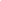 Index
Executive Summary							   	  [PAGE NUMBER]
Company Overview								  [PAGE NUMBER]
Products and Services								  [PAGE NUMBER]
Marketing Analysis								  [PAGE NUMBER]
Strategy and Implementation							  [PAGE NUMBER]
Management and Personnel							  [PAGE NUMBER]
Sales Action Plan								  [PAGE NUMBER]EXECUTIVE SUMMARY[Fresh of the Day (FD)] is a food delivery company operating in the city of [Oakland]. The company specializes in delivering fresh and healthy food. As a new player in the growing industry, FD first challenge is to build up its brand name. The food delivery industry is a customer-centered business. How [Fresh of the Day] position itself to the customers and the community have a great effect on its success.As such, Fresh of the Day is targeting Oaklanders who prefer to eat fresh food but couldn’t prepare them due to busy work schedule. To reach out to this market, FD is focusing on digital advertising as well as offering affordable service charges. The company will constantly work with restaurant partners to offer excellent choices to customers. COMPANY OVERVIEWMission Statement: [Fresh of the Day] is always ready to deliver fresh and healthy meals from the customer’s choice of restaurant. It ensures customer satisfaction by making payment transaction and delivery fast and easy. Philosophy: [Fresh of the Day] lives by the principles of Honesty, Punctuality,  Professionalism, and Hard Work.Vision: To deliver fresh and healthy meals by building meaningful partnerships with restaurants from all over [Oakland].Outlook: [Food delivery service] is considered as one of the fastest growing sectors of the food and beverage industry. As people live a busy and on-the-go lifestyle, preparing meals have become an afterthought. Thus, the need arises for a service that will bring them the food that they want, where and when they want it. The advent of food delivery apps makes delivery transactions, including the payment method, fast and easy. Type of Industry: Food Delivery IndustryBusiness Structure: Partnership (Ltd.)Ownership: Partners,  Jason Merryman, Yushin Okada, Jameel Shay, and Alisha MooreStart-Up Summary: The partners collected [40K] USD as a start-up fund. The fund is allocated mainly for insurance, supplies, billings, and payroll.PRODUCTS AND SERVICESProduct/Service Description: [Fresh of the Day] is a food delivery service provider in the city of Oakland. It specializes in delivering healthy and fresh meals to subscribers anywhere in the city.Value Proposition: [24/7] [fresh food delivery]. Fresh of the Day is a fast, reliable, and affordable delivery partner.Pricing Strategy: As a new player in the business, FD uses a penetration pricing strategy to stay competitive in the market. MARKETING ANALYSISThe food delivery service industry is enjoying robust growth in the last five years. Economists and experts maintain that the industry will continue to grow in the coming years. More people are relying on this type of service because, aside from the convenience it brings, they are so busy with their work.Market Segmentation[Fresh of the Day’s] target market is divided into four categories from the working sector of Oakland’s populace: Married Couples, Single Male Workers, Single Female Workers, and Boarders (friends/relatives living together in someone’s house). The company will focus on these sectors as they are the most likely to avail of the food delivery service. The table below shows the population of Oakland by household type: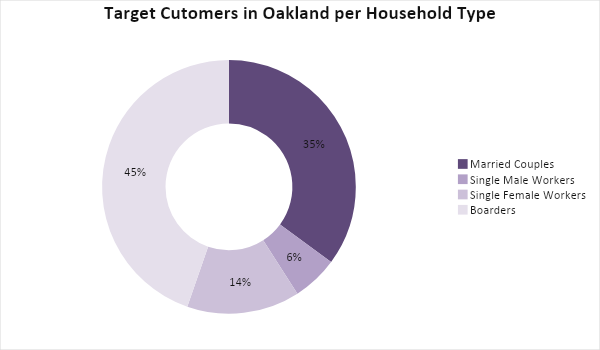 Target Market Segmentation StrategyBoarders (friends, colleagues or relatives living together in someone’s house)This market is the main target for food delivery services as the majority of them live a busy lifestyle and prefers ordering food than preparing. The company will place targeted online ads on Facebook, Twitter, Instagram, and other social media platforms.Married CouplesThe second largest sector in the market. The company will partner with restaurants who can offer meals that are good for a family of at least five members. Single Female WorkersSingle working females in Oakland are known to live a healthier lifestyle.Ads focusing on delivering healthy, fresh, and organic meals will be used to convince this sector to avail of the company’s service.Single Male WorkersAds focusing on delivering fresh and delicious meals from their favorite food joints will be used to convince this sector to avail of the company’s service. STRATEGY AND IMPLEMENTATIONTarget Market StrategySurveys show that the majority of the company’s target customers rely on food delivery services for their meals. Fresh of the Day  (FD) is using targeted online advertisements to reach the said market. Through promotions, excellent service, and fast delivery, FD aims to deliver at least [10,000] meals per month in its first year.   Competitive EdgeBy adopting a penetration pricing strategy, FD is aiming to attract users with its affordable fees. At the same time, the company will focus on partnering with restaurants and other food joints that specialize in healthy dishes.Sales Strategy and ForecastFresh of the Day is adding more partners to give its subscribers more meal choices to order. At the same time, the company will focus on making the brand more visible and trusted in the first quarter of the year.By improving the company’s brand recognition and through very low service charges, Fresh of the Day targets the following monthly sales in its first year: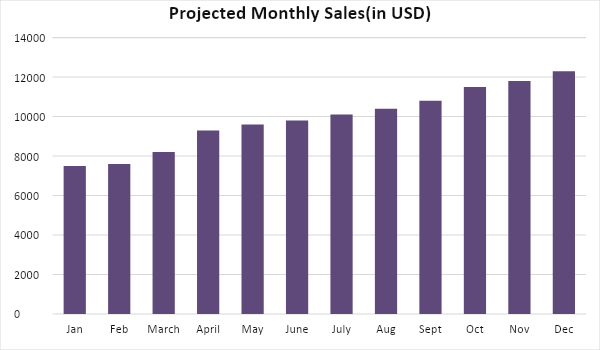 Through targeted advertisement, Fresh of the Day projects the following distribution of its subscribers based on household type: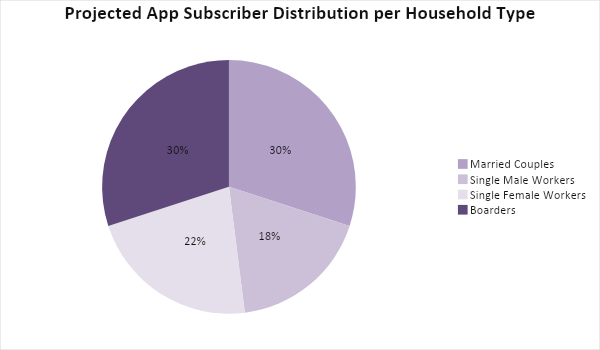 To meet the projected monthly sales, [Fresh of the Day] will focus on giving app users wonderful and smooth experience when placing their orders. At the same time, on-time delivery will be given emphasis to increase the company’s reputation. Also, FD will work with its partners to offer meal discounts for first-time users as well as frequent app users. These are the following sales strategies that the company is implementing:Marketing Strategy[Fresh of the Day] will rely on targeted digital advertising as its service starts with ordering online. The focus of the company’s marketing strategy for its first year is to increase visibility and recognition of its brand and app. To do this, FD will upload contents on its website promoting healthy and fresh meals. The company will also work with its partners in featuring “Meals of the Day” and other food-related contents to increase traffic. At the same time, the food delivery service company will require its delivery team to wear uniforms and the delivery vehicles to carry company stickers to increase brand visibility. FD will also regularly do application audit to ensure users will have a great experience while placing their orders.Here are the updates of the company’s marketing programs:MilestonesMANAGEMENT AND PERSONNELThe company is headed by a Board of Directors. The board is composed of the partners who will elect among them who will serve as the General Manager. The General Manager is the one in charge of the company’s operation. Under the General Manager are the following departments: Marketing Department: Responsible for the promotion and marketing of the company to its target market as well as restaurant partners.Sales Department:Duties include coordinating with partners on customer orders.Delivery Department: Composed of delivery teams.Below is [Fresh of the Day’s] organizational structure: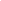 SALES ACTION PLAN[Fresh of the Day’s] sales action plan for its first year of operation is summarized in the table below. The plan includes the sales goals and their corresponding activities with details on the target dates, resources, person-in-charge, and key performance indicators (KPIs) to measure their success.Start-Up FundingStart-Up FundingStart-Up Expenses$25,000Start-Up Assets$15,000Total Funding Required$40,000AssetsNon-Cash Assets from Start-Up$10,000Cash Requirements from Start-up$1,000Additional Cash Raised$3,000Cash Balance on Starting Date$1,000Total Assets$15,000CapitalPlanned InvestmentOwner$40,000Other$0Additional Investment Requirement$0Total Planned Investment$40,000Loss at Start-Up (Start-Up Expenses)-$25,000Total Capital$15,000Liabilities$0Total Capital and Liabilities$15,000Start-UpStart-UpRequirementsStart-Up ExpensesSoftware & Website Development$5,500Utilities$3,500Advertising$1,500Legal Fees$2,000Staff Training$2,000Marketing Materials$5,000Insurance$3,000Other$2,500Total Start-Up Expenses$25,000Start-Up AssetsCash Required$5,000Start-Up Inventory$5,000Other Current Assets$3,000Long-Term Assets$2,000SWOT AnalysisStrengthsWeaknessesOpportunitiesThreatsFresh of the Day, Ltd.Offers very affordable delivery feesSpecializes in the delivery of healthy mealsFast delivery timeStill new in the businessOnly has a few restaurant partnersDemand for food delivery service is rising, presenting opportunities to expand beyond OaklandRestaurants that are slow to accept partnership deals with new companiesEats, Inc.Biggest food delivery service provider in the country todayHas several restaurant partners, including fastfood restaurantsThe app is full of ads, making ordering onerousThe growing number of partners will allow the company to make delivery free of chargeMore competitors are entering the industry OFoods, Inc.Oldest food delivery service provider in OaklandSlower delivery timeHas yet to develop an online app; relies on phone call ordering systemOpportunity to develop an online delivery system to cater to a wider marketOther companies are faster to adapt to market shiftsSales StrategyActivitiesTimelineSuccess CriteriaNew user and frequent user discountsThe sales team will work with partner restaurants to identify which products can be included in the promotion.Monthly meeting schedule with partnersIncrease in the number of new users per monthThe frequency of app use increases each monthOn-time delivery and excellent customer serviceEncourage the delivery team to consistently deliver the meals on time by giving them incentivesMake sure app carries less bug for excellent user experienceASAP90% of orders are delivered on time App reviews are 90% positiveMarketing StrategyActivitiesTimelineSuccess CriteriaDigital advertisingMarketing team will launch targeted ads on different social media platforms to reach its marketJanuary 11, 2019Ads launched by the third week of January 2019On-time delivery incentive programThe sales team will coordinate with HR to propose viable programsASAPThe incentive program is finalized by February 2019Marketing materialsCompany stickers and uniformsASAPUniforms and vehicle stickers are available by the end of January 2019App auditSchedule monthly app diagnosisASAPPositive app user reviewsSales GoalsAction ItemsStart DateEnd DateKPIsOwner1. Overall goal alignmentCoordinate with marketing team about the sales and marketing goals for the yearJanuary 5, 2019Weekly meetings to be scheduledDevelop sales and promotional programs to achieve goals by the end of the year General Manager, Sales Manager, and Marketing Manager2. Obtain 3000 new  subscribers in the first quarter  Targeted online ads to get the core market to sign up with the company’s appJanuary 15, 2019March 31, 2019A confirmed number of subscribersMarketing Manager3. Partner acquisitionSales and Marketing team to meet with restaurant and other food shop owners for partnership proposalJanuary 25, 2019December 2019Confirmed 50 partners by the end of the yearSales Manager, Marketing Manager